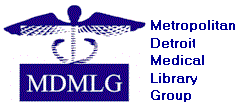 Goals and Objectives:To nominate a slate of candidates for election to the offices of President-Elect, Treasurer, Membership Services Officer, and the Nominating Committee, in accordance with MDMLG bylaws.To receive and maintain all required election forms.To coordinate the election process with the webmaster.To communicate the formation of an acceptable slate to the Executive Committee.To coordinate with the webmaster to provide notice to all MDMLG members of the upcoming election at least 14 days prior to the election.To communicate election results to all MDMLG members at least 21 days prior to the annual meeting in June.Committee Members:Laurie Arrick, ChairLaTeesa JamesWendy Wu